CURRICULUM VITAE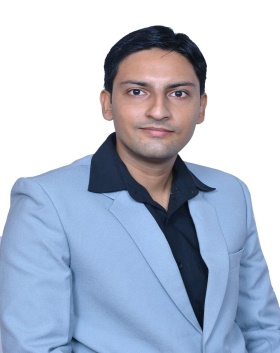 NISHANT NISHANT.372346@2freemail.com 	OBJECTIVE:To Work in an organization that offers challenging opportunity for growth and where I can enhance my potential to achieve organization goals.QUALIFICATION:SPECIALIZATIONS:MARKETING AND PORT & SHIPPINGWORK EXPERIENCE:Three months experience as Senior Executive with Janalakshmi Financial Services.Managing team and collection for the branch.TECHNICAL COMPETENCIES:M.S. OFFICEINTERNSHIPS & PROJECTS:Digital Marketing, Social Media Marketing, Content Writer – Blue Digital Media, Noida, Delhi.Port & Terminal Management – Mundra Port, Tuna Port & Kandla Port.Final Project on online buying behavior of consumers of Gujarat & Rajasthan.SKILLS/TRAITS:-Communication Skills & Interpersonal SkillsLeadership Skills & Team PlayerGood At Managing and Dealing With PeopleDynamic & FlexibleWillingness to Learn & EnthusiasticHard-Working &Positive Approach& ConfidentDECLARATION:Hereby, I declare that all the above given information is correct and true. I am solely responsible for the the same.S.NO.QUALIFICATIONYEAR OF PASSINGUNIVERSITY1POST GRADUATE DIPLOMA IN MANAGEMENT2017ALL INDIA COUNSIL OF TECHNICAL EDUCATION2GRADUATION (BACHELOR OF COMMERCE)2014RAJASTHAN UNIVERSITY3SENIOR SECONDARY2011RAJASTHAN BOARD OF SECONDARY EDUCATION4SECONDARY2008RAJASTHAN BOARD OF SECONDARY EDUCATION